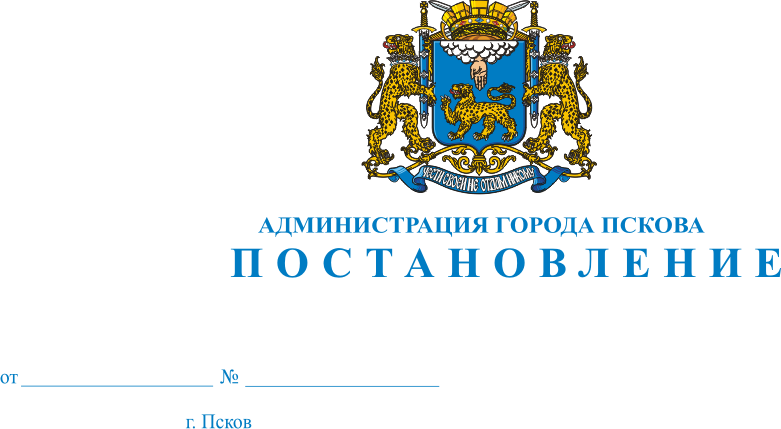 О реализации пиротехнических изделий на территориигорода ПсковаВ целях обеспечения безопасности жителей города Пскова при применении пиротехнических изделий в период празднования  Нового 2014 года, в соответствии со статьей 16 Федерального  закона от 06.10.2003 №131-ФЗ «Об общих принципах организации местного самоуправления в   Российской Федерации», руководствуясь статьями 32 и 34 Устава муниципального образования  «Город «Псков», Администрация  города  Пскова ПОСТАНОВЛЯЕТ:1. Рекомендовать юридическим лицам и индивидуальным предпринимателям направлять уведомления о начале реализации пиротехнических изделий на принадлежащих им торговых объектах в отдел надзорной деятельности по городу Пскову Управления надзорной деятельности Главного Управления Министерства Российской Федерации по делам гражданской обороны, чрезвычайным ситуациям и ликвидации последствий стихийных бедствий по Псковской области и в Комитет социально-экономического развития и потребительского рынка Администрации города Пскова. 2. Комитету социально-экономического развития и потребительского рынка Администрации города Пскова (Аникеева М.Н.) направить обращение  в отдел  надзорной  деятельности  по городу Пскову  Управления надзорной деятельности Главного Управления Министерства Российской Федерации по делам гражданской обороны, чрезвычайным ситуациям и ликвидации последствий стихийных бедствий по Псковской области (Васильев И.Г.) для осуществления мер по соблюдению действующего законодательства за  реализацией и применением пиротехнических изделий на территории города Пскова.3. Опубликовать настоящее Постановление в газете «Псковские Новости» и разместить на официальном сайте муниципального образования «Город Псков» в сети Интернет.4. Контроль за исполнением настоящего Постановления возложить на Первого заместителя Главы Администрации города Пскова Тимофеева А.А.Глава  Администрации города Пскова                                                                               И.В.Калашников                                    